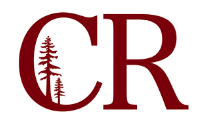 Technology Planning CommitteeSeptember 20, 2018
9:00am – 10:00amFM-112
Agenda Items: Future Agenda Items?ItemFacilitatorTimeUpdate on role of TPCPaul Chown9:00am – 9:15amTech Master Plan ( https://internal.redwoods.edu/tpc )Paul Chown9:15am – 9:30amAP/BP 3720Jose Ramirez9:30 am – 9:45amAdjourn